Universidad Nacional de Rosario 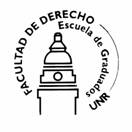 Curso de Historia y Actualidad de Filosofía del Derecho“Identidad de la persona humana en la Historia de la Filosofía del Derecho”Dirección: Miguel Angel Ciuro CaldaniCoordinación: Dra. Marianela Fernández OlivaAlumna: María Silvana ClericiAño 2014Av. Belgrano 142, Machagai, Chaco, Argentina. TE +54 3734 607359 E mail: msilvanaclerici@gmail.comIdentidad de la persona humana en la Historia de la Filosofía del DerechoResumen: El presente trabajo intenta mostrar  la evolución del  concepto de identidad de la persona humana, poniendo énfasis en las principales teorías del derecho.  El objetivo es trazar la noción a través de la historia de la filosofía del derecho. El andamiaje principal  que se usa como guía para este proceso comienza con el nombre y se centra en la persona, sus atributos,  dignidad, derecho a la identidad, constituidos como soportes donde se asientan los conceptos centrales. Búsqueda realizada a través de la Filosofía del Derecho  para  “contribuir a la realización del valor justicia”.Derecho a la identidad como derecho a ser en la verdad, la pertenencia, la construcción del ser  en  su extensión  total, donde el nombre es  un elemento. Derecho a la identidad personal  integrado por dignidad y libertad como derechos fundamentales.Desde esa perspectiva, la identidad, los elementos que la sustentan, como también su proyección a lo largo de la historia y el tratamiento desde las distintas orientaciones filosóficas del derecho, son la materia que sostiene esta tarea.           Los conceptos se analizan desde las perspectivas individual y social. Además se evocan las teorías iusnaturalista, iuspositivista, críticas, de la argumentación, neoconstitucionalistas, tridimensionalistas o trialistas,  informático jurídicas, bioéticas, multiculturalistas, analíticas,  neoinstitucionalistas, y  del consenso, que operan como prismas.  Palabras clave: Identidad  humana, persona, nombre, derechos fundamentales. Persona Eje e imánEsta tarea se encamina a mostrar la noción de identidad humana, su configuración de acuerdo al contexto, la época, el lugar, las cosmovisiones, las ideologías, las orientaciones y las escuelas científicas, que como filtros orientan las pesquisas del estudiante.La búsqueda de esas composiciones se realiza a la luz de las concepciones del  derecho. A través del tiempo se advierten etapas, a veces  graduales y progresivas,  otras abruptas rupturas, quiebres, también retrocesos, continuidades y situaciones inmovilizantes.  El fin es abrir y extender la noción a través de la historia de la filosofía del derecho, desde el concepto de derecho integrado por las dimensiones sociológica, axiológica  y normológica.  Derecho a la identidad como derecho a ser, a la construcción del ser  en  su extensión y existencia total, donde el nombre es solo un elemento. Derecho a la identidad personal  integrado por dignidad y libertad como base de la estructura.De esta manera el derecho a la identidad se examina desde la perspectiva del sujeto individual y como  miembro de la sociedad. Además se recala en  las orientaciones del mundo jurídico, miradas que cobran vida, como lupa permiten observar la realidad dotando de sentido a cada tema. La alusión a las escuelas es para reflejar su impacto en las instituciones y en la vida misma de acuerdo a los postulados que las sostienen.Noción de derecho cuyo valor es la justicia para la vida humana plenaria, o,   justicia para la realización del valor humanidad. OscilacionesÉpoca  y  lugarCada sociedad, de acuerdo a los valores e ideales encarnados, determina el tipo de persona que requiere  para llevarlos a cabo. Las representaciones que definen al ser humano y los conceptos que intentan comprenderlo varían con el transcurso del tiempo.Las fuentes romanas mencionan que la causa de todo derecho es la persona pero formando parte de un orden  superior, sin embargo  en aquella sociedad no todo humano es sujeto de derecho,  persona es solo el ciudadano, libre y padre de familia. Los romanos, para diferenciar a las personas, tres nombres reconocen. Praenomen (hoy se da en la pila bautismal), nomen o apellido y el cognomen (el apodo). Este último individualiza personas de acuerdo a los defectos y de manera excepcional por las virtudes.  En consecuencia, comenta Mehész, llaman “obesus” –al obeso-, al de piernas torcidas –“valgus”-, o “plautus” al de orejas grandes. “Cicerón” es el apodo por una verruga de su abuelo. “Cayo Ácido” por su conversación iracunda.  En la actualidad esta identificación es  discriminación, pero no sorprende entre romanos donde  hay  humanos excluidos del trato de persona. Para los filósofos de la antigüedad el lugar de la persona es inferior al de los dioses, recién con algunos pensadores cristianos del Siglo V, y con más profundidad en el siglo XV, luego de grandes crisis, el ser humano ocupa un lugar fundamental y se convierte en objeto de reflexión sistemática. En el renacimiento pasa a ser el centro de toda especulación científica, filosófica, política. En el siglo XVIII, con el empuje de la revolución industrial, los avances científicos, económicos, políticos y sociales, incrementan las transformaciones sobre la concepción del ser humano. En el Siglo XIX se expanden las naciones  Europeas y nace la necesidad de relacionarse con otras personas de otras culturas. Argentina hunde sus raíces culturales, al igual que toda América, en la unión de dos civilizaciones, la occidental por un lado y la local precolombina por el otro. Se funden las tradiciones greco-latina, judeo-cristiana y las autóctonas.  A través de la extensión del pensamiento, de la filosofía, el ser se propone realizar valores que varían en cada época, hoy acá, “el mundo jurídico contiene varios pero culmina en la justicia.En esta era, nuestras sociedades consideran que todo ser humano es persona. Esto deriva de su dignidad, del reconocimiento de su status y la ampliación constante de esferas de protección jurídica. La persona actual encuentra amparo en el derecho a los diferentes aspectos de su personalidad. Esta tutela concede un papel primordial a  los derechos de la identidad personal,  también llamados derechos  de la personalidad, articulados con dignidad humana.  En suma, el derecho a la identidad, como parte de la dignidad humana, es la de ser libre. Un sujeto social, inserto en la realidad, apoyado en su naturaleza  humana como eje fundamental, para una justicia que lo requiere reflexivo, consciente y libre. Dignidad ligada a todos los sentidos del ser humano de manera inseparable, cualquiera sea la manera en que se manifiesten sus propiedades, elementos o cualidades, físicos o psíquicos, morales o espirituales, internos o  externos.Persona, fuerza centrípetaLa  tarea de  desentrañar los atributos de la personalidad  humana, configurados por aquellos elementos que constituyen su identidad, demanda  fijar a la persona como centro de toda especulación. La palabra persona es de origen latino pero remite al vocablo griego, prósopon. Asociada, en la antigüedad, al teatro,  alude a la máscara del actor. Persona menciona lo que suena por medio de algo. Entre los romanos solo son personas  los ciudadanos libres plenos de derechos.Las  cuestiones  de dignidad, verdad y valores si bien están  presentes a lo largo de la historia del pensamiento, permanecieron ocultas  y recién se tornan visibles cuando la persona asume su autonomía,  consciente de su lugar y cualidades.  En definitiva la dignidad humana, la persona, su identidad, su centralidad,  la fundamentación misma de los derechos humanos demanda un ser reflexivo y libre. Marx cree en trabajo  libre y creador (no alienante). Michel Foucault cuestiona la noción moderna de sujeto y subjetividad. Afirma que el iluminismo impuso una idea de persona, de sujeto varón, blanco, europeo, burgués, y en esa idea se enfoca la humanidad. Quedan excluidos los que están fuera de ese marco regulatorio. El derecho norma de la sociedad impone normas y normaliza. Amplía Robert Spaenmann al defender esos derechos para  todo ser que descienda de un humano y a partir del primer momento de su existencia natural, sin que sea lícito añadirle criterio adicional alguno.  La atracción del términoEntre los presocráticos aparece en  textos de Antifón, Demócrito y Empédocles y en ellos se hace referencia a prósopon como rostro, cara y  la faz del sol de Helios.  La primera filosofía que lo encara es la sofística al poner a la persona y sus atributos  como centro del escenario de todo su pensamiento.  Protágoras coloca a la verdad  junto a la persona: "El  hombre es la medida de las cosas, de las que son en cuanto son, de las que no son en cuanto no son."  El sujeto  define lo  justo según sus  inclinaciones, creencias y necesidades,  de esa forma  puede cambiar la sociedad de acuerdo a sus orientaciones y cosmovisiones.  Antifón, Hipias de Elis y Alcidamanto son filósofos que indagan sobre la  persona  al sostener ideas de igualdad y libertad entre todos los seres humanos al condenar la división de clases sociales y la esclavitud.Sócrates coloca nuevos estándares al basar su confianza en la posibilidad de alcanzar la verdad, la solidaridad y la justicia que se dan solo entre semejantes. El valor de cada individuo se debe entender y realizar  en relación a los demás sujetos. Dirige la atención a relaciones basadas en la virtud y la justicia que garanticen la libertad. Elevó a la virtud y al bien como los más altos valores de la personalidad humana.  La verdad se abre a la objetividad de los valores en general, entre los que se encuentra la justicia.  En la edificación filosófica de Platón y Aristóteles la persona no está presente en forma literal, aunque subyace en el pensamiento. Platón es considerado subjetivista  tanto en torno a la teoría de la justicia como  en cuanto al objetivo de la Filosofía,  Aristóteles es  objetivista y concreto.Aristóteles a la política la entiende  dirigida  al bien de la sociedad  y a la Ética al bien del individuo para conseguir su perfección y su felicidad. El ser humano  es por naturaleza un animal político, o social.  Séneca defiende que todos somos iguales. Para Epícteto somos todos hermanos, hijos de Dios, capaces de adquirir la virtud.  Cicerón afirma que al obedecer la ley natural   la persona es autónoma al darse a sí mismo sus propias reglas.En el filósofo Plotino ya hay una configuración del concepto de persona. Concibe tantas ideas como individuos en el mundo sensible, los individuos humanos no surgimos de una misma idea, hay diferencias esenciales que sólo pueden explicarse mediante ideas diferentes. Se presenta la personalidad, las notas individuales y la perfección individual.Gravitación  JudeocristianaSin desechar tradiciones anteriores, es a partir de la filosofía de pensadores judeocristianos del siglo V (e.c.) que se profundiza sobre estos términos. La primera vez que se  emplea el concepto de persona es en el Concilio de Nicea del año 325 al definirse la naturaleza de Jesucristo.El cristianismo muestra una continuidad histórica con relación a la naturaleza humana y la evolución de sus atributos. Centrado en la perfección moral y espiritual, introdujo valores humanistas extraños a la cultura romana y a la filosofía griega. Agustín de Hipona con sus profundas especulaciones sobre el parentesco de Dios con los seres humanos, criaturas hechas a imagen de Dios.   Boecio da madurez filosófica. Persona es “substancia individual de naturaleza racional”, que existe por sí misma y por lo tanto es perfectamente incomunicable. Es una substancia cualitativamente superior al resto, posee racionalidad. Introduce los vocablos persona y esencia. La individualidad la concibe como substancia, perceptible a través de los accidentes pero en el orden de lo substancial,  relacionada a su individualidad, que no depende de las características accidentales. Retoma la distinción aristotélica entre sustancia y accidente. Toda sustancia es naturaleza y  se da en los individuos, no en los universales, por lo tanto,  persona es la sustancia individual de naturaleza racional.Ricardo de San Víctor critica a Boecio por identificar persona con sustancia, porque no da cuenta de la identidad personal que adquiere  significado con el nombre que tiene. Persona es un existente por sí mismo, modo singular de existencia racional.  A la persona corresponde otra calificación, que pertenece exclusivamente a uno, que no puede ser compartida por una serie de sustancias, es incomunicable.  Persona significa la realidad más determinada, distinta y concreta. Al vocablo substancia lo emplea como próximo al papel de la especie.Persona designa más la identidad peculiar de su nombre, no solo las propiedades particulares de ese alguien. El nombre propio significa la particularidad de la persona; el contenido del nombre propio, la particularidad en él expresada es la que constituye la personalidad o el significado de persona. Persona es un nombre propio, corresponde a una propiedad singular, se liga con la existencia y responde a la pregunta (¿quién?). El nombre es una particularidad y constituye el significado de persona. La  substancia responde a (¿qué?) y se corresponde con una propiedad natural común. Con la palabra existencia liga individualidad y relación. Responde a ¿qué? y ¿de dónde? La persona tiene existencia incomunicable. Consiste en eso que no puede ser atribuido a más que un individuo singular,  porque lo constituye una propiedad incomunicable. Propiedad personal original que hace a alguien ser una persona. La propiedad personal es lo que hace a alguien ser absolutamente diferente a todos los demás. Escoto distingue persona e individualidad. La persona tiene una incomunicabilidad diferente y mayor que la individualidad. La individualidad está constituida por la cosa en sí, única; así una substancia, sea material o espiritual, se individualiza por el hecho de ser cosa ella misma, y no por ser determinada reunión de materia. Por la cosa en sí misma la sustancia se individualiza y adquiere una determinada incomunicabilidad, que, no pertenece a la esencia, sino precisamente al individuo como tal. A esto  denomina incomunicabilidad de algo. Lo  mínimo que se puede predicar de algo, en la gradación de lo universal a lo particular,  es que es una cosa, por esto los individuos no admiten predicabilidad,  no se puede aplicar un predicado a algo que tenga, en la línea de los conceptos, una extensión menor, le compete un único qué, y, en esto radica su incomunicabilidad. Escoto, distingue  entre quién y qué. Ve doble incomunicabilidad en la persona, entre individualidad y persona, y  entre, persona y naturaleza. La incomunicabilidad es aplicable solo a la persona en cuanto persona, no a la naturaleza. No es una cosa más, un alguien, además de ser una substancia individual y singular es incomunicable.  Al hilo de esta discusión, en el Medioevo, se produce una tensión en el ámbito filosófico entre los que postulan ideas universales (o realismo) y los nominalistas. Esto también recae en torno al concepto de persona, identidad y atributos. Para el realismo la realidad de las cosas y de las personas se define tanto por  su existencia material y empírica, como por la esencia común, estas dirigen y gobiernan la perfección  del ser. Reconoce una ley natural común a todos los seres humanos de la cual se pueden deducir racionalmente los principios y las normas jurídicas.En cambio, para el nominalismo los  conceptos universales  son sólo nombres (nomen o flatus vocis, palabras vacías que no remiten a nada objetivo), son una simple denominación que existe en la mente de los seres humanos para comunicar y referirse a algo . Para un nominalista no se alude a que todos los seres humanos -por el solo hecho de serlo- tienen derechos, atributos, identidad y dignidad, porque no existen. Existe Juan, Pedro, Carla, María, Tomás y éstos tienen identidad, dignidad, pero no en general, no como abstracción. El nominalismo niega la esencia, afirma  que no existe. A las imágenes se las asocia por acuerdo o convención, son solo una palabra —barco, auto, María, Juan— que ocupa el lugar de la cosa. Los seres humanos solo compartimos las palabras “ser humano”. Las realidades universales no existen, solo están en el pensamiento. Solo existen seres singulares y concretos. Al establecer relaciones de semejanza se obtienen imágenes   no realidades universales.De esta forma, al negar la existencia de entidades universales porque no existen en la realidad, niega también  las leyes generales que afecten a todos los seres humanos. Al negar una esencia humana, común a todas las personas, y,  al negar la existencia de leyes universales,   niega los derechos humanos. Lo único que acepta es la realidad que  se ve y  toca, a la que nombra por medio de palabras. A través de palabras se asignan significados a las cosas,  representamos mentalmente lo bueno, lo malo, lo prohibido, pudiendo significar  lo mismo en una determinada cultura. Pero la aplicación universal requiere un acuerdo universal. Para los nominalistas las leyes humanas se fundan en la voluntad general o consenso. En consecuencia alcanzaría con estar acuerdo para que una ley sea legítima, eso justifica cualquier contenido y convierte en derecho cualquier pacto.Nicolás de Cusa concibe a las cosas singulares como contracciones individuales del cosmos que lo reflejan como espejos, considera a la persona como la criatura más excelente. “Al ser humano lo ubica entre Dios y el mundo sensible”. Para él la humanidad está formada de seres iguales por Derecho Natural. Esta noción de igualdad, valor que asigna al ser humano,  reflejo de lo divino, que comparte notas generales cósmicas, los reconoce como atributos que  construyen la identidad de la persona.    Tomas de Aquino recepta la definición dada por Boecio. Admite el valor de la persona que con mente racional domina a las  bestias. Las cualidades reconocidas, como pensamiento, lenguaje o  razón, le conceden superioridad.  Para que una substancia individual sea llamada persona es necesario que se den  constituyentes elementales tales como individualidad, subsistencia y  racionalidad. La individualidad es propia de la persona, substancia en sí misma, indivisible y separable de otra realidad, incomunicable. La subsistencia implica un determinado modo de ser. En el ser humano la forma substancial es incompleta, incorruptible, y sólo llega a su perfección y especificidad en la espiritualidad del alma racional, un ser que posee inteligencia y  voluntad libre.A través de la razón el individuo sabe lo que las cosas son y por medio de la voluntad puede llegar al autodominio, poder discernir en cada acto sobre su vida. La racionalidad, por otro lado, es privativa de la naturaleza humana, aunque la misma noción de racional se pueda predicar de cualquier otra naturaleza intelectual.En siglos XV y XVI los cambios económicos, sociales e intelectuales de las sociedades europeas occidentales rompen con la hegemonía católica, emerge la burguesía, clase social con intereses materiales e ideológicos diferentes a la feudal. En el renacimiento, con el retorno a la antigüedad clásica, el núcleo es la persona humana. En esta etapa el ser abre y desarrolla, advierte su potencial en relación consigo mismo, con otras personas,  con la naturaleza y con Dios.Otro hito importante en la historia de las ideas, que marca la ruptura de la hegemonía católica, lo constituye la Reforma Protestante. Caracterizada por una  actitud abierta ante el creyente común, basada en el libre examen, lectura  e interpretación de los textos Bíblicos (cuya traducción del latín a lengua vernácula ya se había logrado). Esto conduce a una libertad de conciencia fuente de otras libertades personales.. En este sistema novedoso se desarrolla esta concepción del mundo. Escenario determinado por la cultura laica y la libertad religiosa, congruente con la exaltación del ser humano, que en una tensión extrema coloca la fe en la razón y desplaza a Dios. Otros pensadores destacados alrededor del tema persona, naturaleza y atributos, son Pico della Mirandola, con su obra sobre la dignidad y Marsilio Ficino. Ven al ser humano como una especie de centro, simetría entre lo celestial y lo terrenal, síntesis más perfecta de todo cuanto existe en el universo.Magnetismo del nuevo mundoCuando en Europa se produce la Reforma, otras disputas se libran en  América  con sus propios matices, son ideas en torno al tema de la persona y la defensa de los derechos humanos.Francisco Suarez, Francisco de Vitoria y Fray Bartolomé de Las Casas se levantan en la historia de la Filosofía del Derecho por sus ideas ligadas a los sucesos del nuevo mundo. Amplían la visión sobre la naturaleza, la persona humana, sus  atributos, las atribuciones del rey y del papa sobre las Tierras de los Nativos de Indias. Emergen como defensores de los derechos humanos en general y de los nativos de América en particular, a los que reconocen, defienden e identifican como seres humanos, iguales en derechos a toda persona. Seres que necesitan protección por los ataques feroces que les dan los conquistadores europeos.    Para Francisco de Vitoria el indio americano, es semejante a cualquier persona. Los nativos son seres de personalidad propia e inalienable. Advierte que dignidad e igualdad tienen todas las personas humanas. Lucha contra las potestades del rey y del papa. En contra de las corrientes predominantes, afirma que tanto el papa como el rey tienen potestad limitada.  Fray Bartolomé de las Casas defiende la causa de los indígenas y denuncia las injusticias que padecieron en manos de los conquistadores. Los reconoce como humanos, personas de paz, afecto, liberalidad, comunicación y fraternidad natural.  La historia de estas luchas de los pueblos originarios es una historia tensa, con pocas rupturas y muchas continuidades. El derecho a los atributos de la personalidad  violados hasta hoy, resumen racismo y  discriminación, visible en todas las facetas.   Gravitación de nuevo, en el viejo mundo Renato Descartes  centra el reconocimiento de la subjetividad humana y su relación  con el mundo material. El ser humano es  uno de los presupuestos ideológicos del pensamiento, propone independizar pensamiento de teología. Afirma  que el ser humano es sujeto que se relaciona sólo consigo mismo. El sujeto se piensa en su pensar. John Locke sitúa a la persona en su dignidad y cualidades, ubica  al sujeto racional y la tolerancia como los límites de la experiencia humana. Concibe a la identidad personal como identidad del ser racional.  Juan Jacobo Rousseau se preocupa por el verdadero progreso de la humanidad, el retorno de la persona a sus orígenes, a su condición natural. El estado civil lleva a la desigualdad. En el estado de naturaleza las vidas estarían regidas por ciertas leyes o derechos naturales.  Se propone trazar una norma general de justicia que garantice el orden social a partir de un pacto entre todos los miembros de la comunidad.  Samuel Pufendorf a los conceptos de razón y tolerancia, añade libertad. Define a la persona como un ser moralmente libre. Las personas son libres e iguales por naturaleza debido a  la propia dignidad. Menciona derechos innatos y adquiridos. Entendimiento y voluntad  que, al combinarse, permiten al individuo afirmar su libertad. Ideas de  la dignidad humana,  superioridad de la naturaleza  humana sobre la animal,  la  identificación de características morales como marcas de  superioridad.La libertad psicológica  es fundamental en la creación jurídica, es el arranque y el motor del desarrollo humano.  Pero esa  vida humana es vida social, en la sociedad  se desarrolla  el ser. Persona es libre en sociedad, con otros. Immanuel Kant sostiene que las personas son fines en sí mismas, algo que no debe ser usado como simple medio; por su valor objetivo no debe ser sustituido por otro valor objetivo. Advierte la necesidad de un imperativo categórico que resguarde este principio fundamental.Distingue entre individuo y persona. Persona o personalidad es la libertad e independencia frente al mecanicismo de la naturaleza entera. La persona tiene la facultad de dictarse sus propias leyes, de ser autónoma. Son leyes morales que se las da el ser racional a sí. Kant introduce la idea de la libertad para comprender el comportamiento humano respecto a las normas morales. Distingue a las personas, dotadas de razón y voluntad, de las simples cosas. La  libertad es propiedad de todos los seres racionales, solo es auténtica, cuando puede ser atribuida a todos los seres racionales.Le concede jerarquía de ley moral,  o imperativo categórico, esto exige que se obre de forma tal que la norma de conducta personal pueda ser norma para todos. A esta idea asocia la de autonomía. Obrar de forma tal que las máximas de la elección sean al mismo tiempo concebidas como ley universal.Soren   Kierkegaard afirma que el ser humano es una síntesis de cuerpo y alma sustentada por el espíritu.  El espíritu  es el centro existencial del ser humano.  Da  prioridad a  la existencia por sobre  la esencia.  Sostiene la idea de que la filosofía debe  intentar captar lo individual con toda su riqueza de contenido. En  el sentido ontológico, al ser humano libre y  coexistencial,  lo revelan también Sartre,  Zubiri, Heidegger, entre otros.  El ser humano es libre.  Para  Zubiri  existencia humana es libertad y tiempo.  Heidegger busca en  el ser,  ser siendo un existente al que le es inherente el ser. “Ser-ahí”,  “poder ser”. Bajo un  tinte  personalista, humanista,  desde el punto de vista cristiano  Luis Legaz y Lacambra trata este tema, para él las tesis del humanismo coinciden con el Derecho natural. La persona constituye lo más perfecto de la naturaleza,  es dueña de sus actos, fundamento de su comportamiento ético.En consecuencia postula el derecho de la persona a ser reconocida como tal,   a la intimidad, a su personalidad jurídica,  teoría de la persona como libertad y de la libertad como religación. A la libertad, como núcleo de la persona, la  sustentan gran parte de los filósofos del derecho, afirmados por ciencias como la antropología y la psicología. La libertad humana, de los seres morales, es fundamento que le da  autonomía al ser humano.  Peces-Barba considera que el aspecto moral completa el ser y ayuda  al  desarrollo de su dignidad. La naturaleza humana aparece como externa y construida por el individuo. Cada ser humano puede, gracias a su voluntad, configurar esta naturaleza. Según Mounier  la libertad  afirma a la persona  y  se capta desde dentro, con ella.  La persona se comunica, eleva y transforma. Es un  movimiento transpersonal.   A la luz de argumentos existencialistas, Hannah Arendt  asume que las  acciones al ser humano, entre otros aspectos, también lo condicionan. El ser es un condicionante para sí mismo. Libertad y discurso lo construyen.  Arendt ve labor, trabajo y acción, como tres partes esenciales de actividad  que corresponden a  dimensiones del ser,  que  a su vez se corresponden con “Animal Laborans”, “Homo Faber” y  “Hombre de Acción”.  Identifica, al primero  con el campesino. Al homo faber con el  industrial del siglo XIX y al hombre de Acción como creador de la historia. Sostiene que la acción es la única actividad privativa del ser humano. Además,  habla de pluralidad humana como condición básica para la acción y discurso.  La pluralidad, la presencia de otros,  otorga  igualdad y distinción al ser. La alteridad al ser humano lo distingue y lo  convierte en único. Cuando Arendt  habla de identidad alude a la única y personal identidad, que  la  distingue de identidad física (se ve en el cuerpo, la voz, apunta a quién es),  contrasta  con el qué es ese ser  (cualidades, dotes, talento)  implícito en todo lo que dice y hace. Otro ingrediente en la determinación de la identidad humana lo constituyen los  aspectos, sexual que se  basaría  en determinantes  biológicos, y, de género fundado en la incidencia cultural. Estos factores se plantean recién en el siglo XX.  Ambos confluyen en la estructuración de roles femeninos o masculinos.   Tres modelos de relación varón-mujer, sexo-género se observan,  de subordinación, igualitarista y  de reciprocidad y corresponsabilidad. Hay quienes hablan también de  postfeminismo, como otra etapa en su evolución. Rotación, tensión y  teorías jurídicasLos conceptos de persona humana y sus atributos se fundamentan en la naturaleza,  la moral,  Dios,  el consenso, los argumentos, la razón o el derecho positivo, entre otros. Eso depende de la matriz filosófica que se sostenga. Cada  argumento es congruente con una concepción, como son las iusnaturalistas, iuspositivistas, no positivistas, consensualistas, o críticas. En consecuencia las teorías jurídicas predominantes son:a) Teorías  iuspositivistas: el postulado fundamental consiste en que el derecho es el establecido por la ley,  a partir de decisiones tomadas  por autoridades y ciudadanos, como corolario el derecho puede tener cualquier contenido.      El iuspositivismo exegético, según la versión de iuspositivismo ideológico no admite valoraciones de la ley.  Justicia es la contenida en la norma jurídica. El valor del derecho se liga a seguridad jurídica. Descreen de la moral o los valores, para Kelsen la justicia es un ideal irracional.La  filosofía analítica, encara  los problemas filosóficos, a través del estudio del lenguaje y el análisis lógico de los conceptos. Esto incide en el lenguaje ordinario que a su vez repercute en el ámbito jurídico. Para el neopositivismo del Círculo de Viena, la metafísica carece de sentido una vez sometida al análisis lógico. La filosofía analítica halla conexión con la tradición empirista, tanto en espíritu, estilo, foco y análisis. Asimismo busca afinidad con la investigación científica, en particular, con los conceptos de la física como paradigma de comprensión de lo real.    b) Teorías críticas: para los críticos el derecho es parte del juego de poder, el juego de cada sociedad. El derecho se reduce  a ser un instrumento político y  sospechan  de la invocación a la autoridad del saber (Friedrich Wilhelm Nietzsche, Michel Foucault, Luis Althusser, Jean-Claude Passeron, Jacques Derrida, Gilles Deleuze, Jean Paul Sartre, Pierre Bourdieu), dominio entre saber-poder al que acusan,  hablan de  denuncia o deconstrucción.  Un saber pragmático; el derecho y los  juristas se remiten a la política y al poder.  Entre las principales se encuentran la Critical Legal Studies,  el análisis económico del Derecho y el movimiento feminista. Los juristas interpretan a la sociedad y a la realidad. El derecho se propaga y mezcla en la sociología y la política. Se unifica  lo político con lo jurídico. No admiten valores, verdades o aspectos universales, a los derechos humanos  fundamentan en la historia y la sociedad. Concepción que reconoce naturaleza discursiva al derecho y lo vincula con la producción de sentido social. De ser instrumento de justificación de opresión a  instrumento de los intereses de los desposeídos, los discriminados y los excluidos. Carlos Marx afirma que el modo de producción capitalista aliena al obrero y el derecho es un instrumento para su opresión al servicio de la burguesía propietaria. Llama alienación al proceso por medio del cual el producto del trabajo humano se convierte en extraño para el trabajador que lo produce. Trabajo que deshumaniza. En consecuencia propugnan abolir las relaciones sociales capitalistas, denunciar el juego del poder-saber y la forma en que opera el derecho. Que el derecho que elimine el trabajo alienado  c) Teorías no-positivistas: afirman que hay una juridicidad  indisponible. Si una decisión se enfrenta a esto se compromete el derecho.  El saber  jurídico reúne al  cognitivismo y objetivismo. La gnoseología jurídica es un saber práctico. El  derecho debe asumir las dimensiones morales y políticas.  La orientación iusnaturalista postula  la existencia de verdades universales que remiten a bienes humanos básicos,  que consisten en los derechos humanos inalienables y universales. Afirman la existencia de una juridicidad indisponible fundada en la persona misma.Otra línea de no positivistas la marcan los autores neoconstitucionalistas entre ellos Robert Alexy, Luigi Ferrajoli, Ronald Dworkin, Gustavo  Zagrebelsky y Rodolfo Luis Vigo. Tanto el principio de igualdad como los derechos humanos fundamentales son definidos  como   derechos subjetivos que corresponden a todos los seres humanos por estar dotados del status de personas. Su fundamento, referido al valor  de la persona humana, que es  fin y no medio. Los derechos humanos considerados derechos morales, remiten a los principios morales de inviolabilidad de la persona, su autonomía y dignidad, funcionan como razones de fin,  equivalentes a los principios de Alexy, como mandato de optimización.La  dignidad humana es la base sobre la que se asientan  los valores  superiores. Desde las corrientes iusnaturalistas se pueden defender los derechos humanos con las afirmaciones de los  tratados internacionales. En cambio Eugenio Bulygin  niega que haya un derecho natural,  afirma que el derecho no es natural sino  artificial.  Entre las corrientes no positivistas están las consensualistas. Esta basa los derechos humanos en el consenso. Pero difieren  al tratar de delimitar en qué consiste. Chaim  Perelman  se apoya en su teoría de la argumentación. En cambio Norberto Bobbio, afirma que no es necesario buscar un fundamento absoluto a los derechos humanos ya que los gobiernos del mundo acordaron la Declaración Universal de 1949.Jürgen Habermas también basa en el consenso su teoría ética.  Habla de la verdad práctica a la que puede llegarse a través del  consenso universal por medio del  diálogo. Un  discurso racional libre de cualquier coacción  donde todos los participantes sean oídos. Antonio Perez Luño al tratar de justificar  los derechos humanos de modo no-iusnaturalista se coloca en una  posición intersubjetivista. Similares las perspectivas de Jhon Rawls, Ronald Dworkin y Robert Nozick. Tratan de establecer  algún método que permita llegar a una fundamentación de los derechos humanos, al concepto de persona, sus cualidades y atributos. No existe unanimidad en cuanto a si son consensualistas o si,  desde la filosofía política liberal, son insuficientes.  Otra lente la representa la neorretórica ligada a las propuestas formuladas por la hermenéutica jurídica y  los estudios de orientación analítica, referidos a la estructura y el uso del lenguaje prescriptivo. El neoconstitucionalismo  se caracteriza por reducir  la filosofía del derecho al estudio de los derechos humanos, su contenido, su institucionalización e implementación. Reivindica la ética como fundamento de los derechos humanos, menciona además el cambio de época signado por el debilitamiento de la soberanía estatal frente a la globalización. El paso del Estado de derecho legal, al del Estado Constitucional Democrático, cambia el fundamento, el Estado adquiere funciones nuevas y  la constitución tiene supremacía frente a la ley. La Bioética representa un horizonte prometedor desde el pensamiento jurídico,   para esta problemática ligada a la identidad, tanto en las soluciones para casos concretos como también para el desarrollo intelectual. El Multiculturalismoes otro camino en la búsqueda de respuestas para desentrañar la identidad humana, o la justicia etnocultural, como derecho con varias vías que se abren, respuestas a  problemas de los estados nacionales. Una de esas líneas es el plurijuridismo, otra el derecho de la integración.También la informática jurídica, desde la década de 1960 en adelante, se configura como rama con  autonomía en la resolución de las cuestiones teóricas y prácticas del derecho.  Frente a las posturas iusnaturalistas, iuspositivistas o  consensualistas,  tildadas de unidimensionales por descuidar algún aspecto, se levanta el tridimensionalismo o trialismo jurídico. Esta es la corriente en la que interactúan la vida humana social –dimensión sociológica-, los valores –dimensión dikelógica-  y las normas jurídicas –dimensión normológica-.    Ninguno de ellos es por sí mismo derecho, pero ninguno de ellos puede faltar para constituirlo como tal. No hay derecho sin vida humana,  sin valores o sin leyes. A la luz de la teoría Trialista del Mundo Jurídico, fundada por Werner Goldschmidt, Miguel Angel Ciuro Caldani, alude al integrativismo tridimensionalista del Mundo Jurídico, para lograr la complejidad pura con el mayor alcance accesible. Invita a  recorrer este camino para realizar  distintos análisis. Con esas posibilidades esclarecedoras, el método integrativista tridimensionalista, se puede aplicar para desenvolver el concepto de persona humana,  su derecho a la identidad, mencionado desde la Constitución Nacional y en los tratados internacionales que poseen rango constitucional.  Argentina se enrola en la vertiente humanista, global, occidental,  posmoderna,  tecnológica, grecolatina y  judeocristiana. Pilares que se desdoblan y envuelven cada una de las aristas del trialismo para constituir y desplegar la identidad de la persona.  Abbagnano, N. (1994). Historia de la Filosofía. Obra completa. (4° ed ed., Vol. Obra completa). (J. E. Ballestar., Trad.) Barcelona, España: Hora S.A.BibliografíaAbbagnano, N. (1994). Historia de la Filosofía. Obra completa. (4° ed ed., Vol. Obra completa). (J. E. Ballestar., Trad.) Barcelona, España: Hora S.A.Aftalión, E. G. (1983). Introducción al Derecho (12° ed. ed.). Buenos Aires, CABA, Argentina: Abeledo Perrot.Arendt, H. I.-8.–4.–1.–8. (2005.). La condición humana. (1ª Edición. http://bello.cat/Sobre%20la%20violencia-H.%20Arendt.pdf consulta realizada el 28 de agosto de 2014. ed.). (R. G. Novales, Trad.) Barcelona. .: Paidós.Arguello, L. R. (1984). Manual de Derecho Romano. ( 2da ed corregida. 1ra reimpresión. ed.). Buenos Aires., CABA, Argentina: Astrea.Aseff, L. (1998). La Teoría crítica en la Argentina. Aproximación a la teoría Crítica. (http://rua.ua.es/dspace/bitstream/10045/10345/1/doxa21-2_02.pdf ed.). Doxa 21 II.Bulygin, E. (2008). Discurso pronunciado por el Dr. Eugenio Bulygin con motivo de su investidura como doctor honoris causa por la Universidad de Alicante. (http://www.derecho.uba.ar/publicaciones/rev_academia/revistas/12/discurso-pronunciado-por-el-dr-eugenio-bulygin.pdf ed., Vol. 12). Alicante: Publicado en Academia. Revista sobre enseñanza del Derecho año 6,.Bulygin, E. (2009). Mi visión de la filosofía del derecho (Vols. http://www.cervantesvirtual.com/obra/n-22---1999/). (C. virtual, Ed.) DOXA, Cuadernos de Filosofía del Derecho.Cagnolati, Beatriz y Femenías, María Luisa, Comp. . (2010). De Beauvoir, Simone Las encrucijadas de el otro sexo (1a ISBN 978-950-34-0665-6 ed.). (I. e. Argentina, Ed.) La Plata, Buenos Aires, Argentina: Universidad Nacional de La Plata.Ciuro Caldani, M. Á. Estrategia Jurídica. 1a ed. http://www.academia.edu/3376986/Analisis_de_una_nueva_concepcion_juridica_trialista http://www.cartapacio.edu.ar/ojs/index.php/mundojuridico/article/viewFile/1372/1575 ed.). (V. d. en:, Ed.) Rosario, Santa Fe, Argentina: Universidad Nacional de Rosaro. UNR editora.Ciuro Caldani, M. A. (1991). Lecciones de Historia de la Filosofía del Derecho. (Historia Jusfilosófica de la Jusfilosofía). Rosario: Fundación para las investigaciones jurídicas..Ciuro Caldani, M. A. (2008). Lecciones y Ensayos, nro. 85. Entrevista al Dr. Miguel Ángel Ciuro Caldani, ps. 191-205. http://www.derecho.uba.ar/publicaciones/lye/revistas/85/10-entrevista-miguel-angel-ciuro-caldani.pdf.Cossio, C. (1949). Panorama de la teoría egológica del derecho. Buenos Aires: Revista de la Facultad de Derecho de Buenos Aires. 1949. Año IV, N°13. .De Beauvoir, S. (1999). El segundo sexo. (J. G. Puente, Trad.) Buenos Aires,: Sudamericana.De la Mirándola, P. (2003). Discurso sobre la dignidad del hombre. (Virtual: Álvaro Lobo. Página Web: www.editorialpi.com; http://www.estudioshegelianos.org/bundles/biltokiaestudioshegelianoswebsite/obras/Pico-Discurso_sobre_la_dignidad_del_hombre.pdf consulta realizada el 28 de agosto de 2014. ed.). (U. N. México., Ed.) México: Ed. UNAM. Universidad Nacional Autónoma de México.De las Casas, B. (1986). Historia de las Indias. Caracas, Venezuela: Artes Gráficas Grijelmo. Impreso en España. .de, P. G. (2014). Diccionario filosófico. Biblioteca Filosofía en español. www.filosofia.org/filomat/df278.htm.Facio, A. H. Hacia otra teoría crítica del derecho en Las fisuras del patriarcado, Reflexiones sobre Feminismo y Derecho. Coord. Gioconda Herrera. ( Versión digital: https://www.flacso.org.ec/docs/safisuras.pdf. ed.).Fernandez Sessarego, C. (1992). Derecho a la identidad personal. (A. y. Palma, Ed.) Buenos Aires, CABA, Argentina: Astrea.Heidegger, M. (1951). El ser y el tiempo,. (J. Gaos, Trad.) México: Fondo de Cultura Económica.Kymlicka, W. L. (2003.). La Política vernácula. Nacionalismo, multiculturalismo y ciudadanía. Ed Paidós. Estado y Sociedad (Vol. 1). (P. Ibérica, Ed., & T. T. 84-493-1385-, Trad.) Barcelona., España: Ed Paidós. Estado y Sociedad.Legaz y Lacambra, L. (1950). La noción jurídica de persona humana y los derechos del hombre. (http://www.filosofia.org/ave/001/a182.htm ed.). londres: Congreso de derecho comparado celebrado en Londres,.Locke, J. (2005). Ensayo sobre el entendimiento humano (digital http://blocs.xtec.cat/filocostaillobera/files/2009/03/Locke_John-Ensayo_sobre_el_entendimiento_humano.pdf consulta realizada el 28 de agosto de 2014. ed.). S.L. Fondo de cultura económica de España.Maritain, J. (1968). La persona y el bien común. Buenos Aires: Club de lectores.Mehesz, K. Z. (1972). El Mundo Clásico.Imprenta de la Universidad Nacional del Litoral. (Vol. 1). (.. d. Litoral., Ed.) Santa Fe, Santa Fe, Argentina: Ed. Universidad Nacional del Nordeste.Peces Barba, G. Introducción a la Filosofía del Derecho. ( http://www.opuslibros.org/Index_libros/Recensiones_1/peces_int.htm ed.).Pele, A. I.-I.–C.-0.-“. (2010). Los sujetos de derecho en Pufendorf. (http://filosofiadelderecho.wikispaces.com/Samuel+Pufendorf+por+Nicol%C3%A1s ed.). Universidad Carlos III. España.Sartre, J. P.-A. (1949). El ser y la nada. Buenos Aires: Editorial Ibero-Americana, .Spaemann, R. (1988). Sobre el concepto de dignidad humana. En persona y derecho. Versión digital en http://dialnet.unirioja.es/servlet/articulo?codigo=63080.Uribe, R. (2008). Ética y Derecho en la Posmodernidad (http://aprendeenlinea.udea.edu.co/revistas/index.php/red/article/viewFile/850/743. PDF ed.). (d. Versión, Ed.) Centro de Investigaciones Jurídicas de la Facultad de Derecho y Ciencias Políticas de la Universidad de Antioquia.Vanney, M. A. (2005). Consensualismo y gobierno político. Contractualismo y Justicia en John Rawls. ( www.unav.es/empresayhumanismo/publicaciones/.. ed.). (U. d. Navarra., Ed.) Navarra, España: Instituto Empresa y Humanismo. Imprime: Idazluma, s.a.Vigo, L. R. (2009). Reflexiones iusfilosóficas de una expresión judicial : suplencias de la queja total en los juicios electorales (1a ed., Vol. 1a ed 1000 ejemplares). (R. S. Offset Santiago S.A. de C.V., Ed.) Ayuntamiento de Tanetze – Oaxaca – México DF: Talleres de Offset Santiago S.A. de C.V., Río San Joaquín 436, Col. Ampliación Granada, C.P. 11520,.Vitoria, F. d. (1928). Relecciones de Indios y del derecho de guerra. Con trozos de los referente a la potestad civil. (M. d. Olivart, Trad.) Madrid: Espasa Calpe.Ynchausti Pérez, C. y. (2012). Los derechos inherentes a la personalidad. El derecho a la identidad personal. (www.eumed.net/rev/cccss/19/, Ed.) Contribuciones a las Ciencias Sociales. Eumed.Zagrebelsky, G. E. (2011). El derecho dúctil (10a ed ed.). Ed. Trotta. 10ª ed.